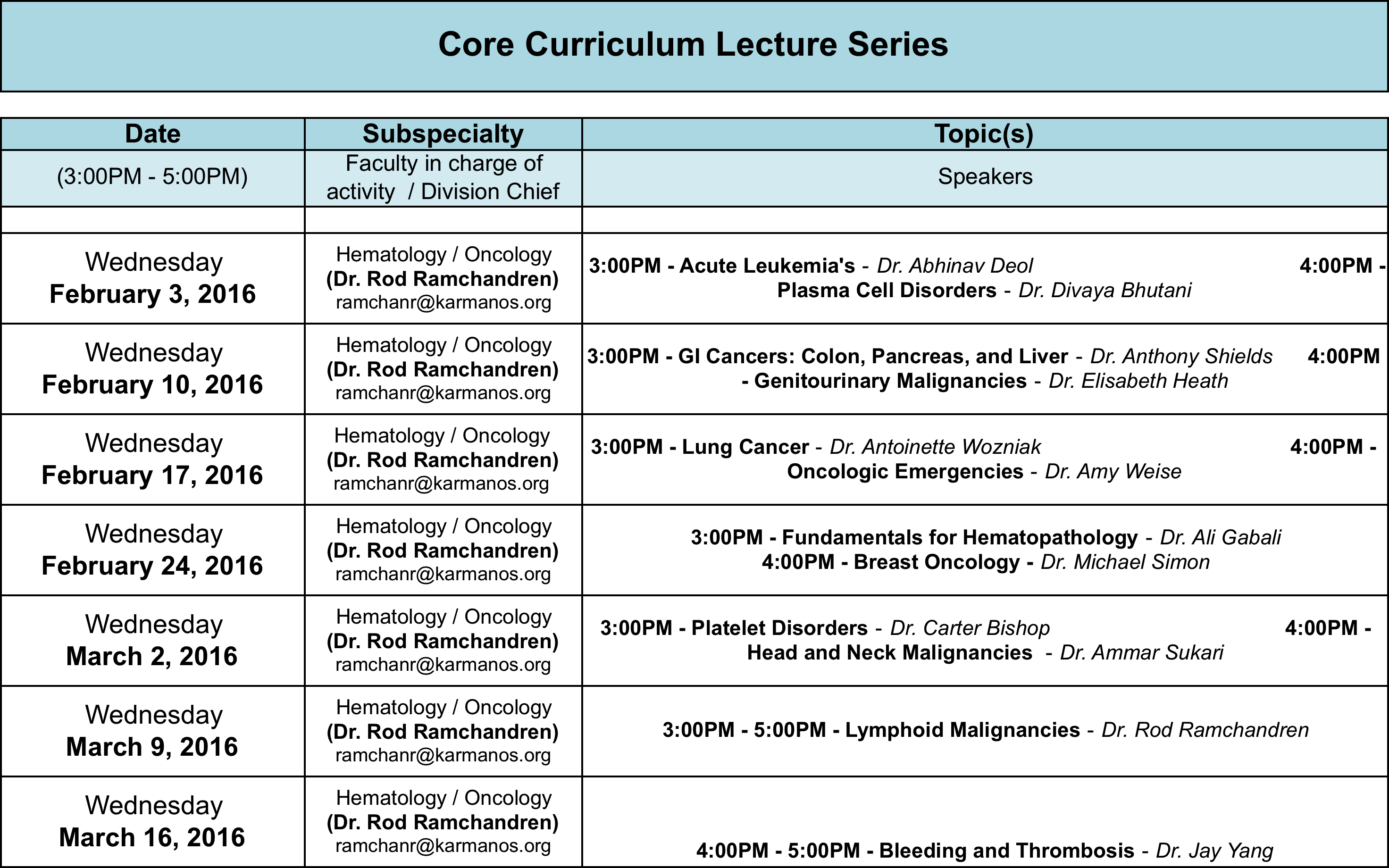 RHEUMATOLOGYMarch 23March 30INFECTIOUS DISEASEInfective Endocarditis                       Dr. Levine (April 6th 3pm)TB                                                     Dr. Cohn (April 6th 4pm)Infection control                                Dr. Dhar (April 13th, 3pm)Skin/ Soft Tissue Infections              Dr. Reyes (April 13th, 4pm)CNS Infections                                 Dr. Revankar (April 20, 3pm)Antibiotics                                         Dr. Lerner (April 20th, 4pm)Immunocompromised hosts              Dr. Chandra (April 27th, 3pm)HIV                                                     Dr. Veltman April 27th at 4pm.NEPHROLOGYMAY 6 2015  Evaluation of Kidney Function/Acid Base Disorders    Dr. Gebregeorgis  2. Fluids/ Electrolytes        Dr. Imran     May 13th, 2015 1. HTN       Dr. Elhassan2.  Chronic Tubulointerstitial Disease and Renal Stones  Dr. Imran      May 20th, 20151. Glomerular Disorders   Dr. Sondheimer AKI  Dr. BhatMay 27th, 2015CKD            Dr. Doshi           